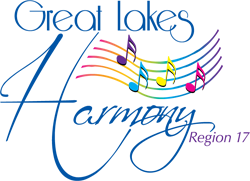 REGIONAL FACULTY INFORMATION FORMThis information will be used to create a directory of faculty on the Region 17 website.Please attach a digital picture to this document where indicated or include in an email.Please complete and return this document to Sherry Berkley, Communication Coordinator: sherrylead@gmail.comLynne Peirce, Education Coordinator: lynneerskinepeirce@gmail.com\Faculty Member Name:Email Address:Email Address:Lynne Erskine Peircelynneerskinepeirce@gmail.comlynneerskinepeirce@gmail.comAddress:Telephone:Telephone:1709 Abbott Avenue, Ann Arbor, MI 48103 (southeastern MI)734 668-8040 (H)734 834-1043 (C)Background, Experience and Credentials:Specialties/Areas of Expertise:Certified 500 director/multiple top 5 finishesCertified District Chorus Champion director BHSRegion 2 Quartet Champion and International competitors Accolade 1991; 1993Region 17 Quartet Champion and International competitors Surefire 2015; 2018Administrative Education Coordinator Regions 2 and 17; Director Coordinator Region 17, Education Coordinator Region 17Chorus and quartet coaching in all judging categories in both SAI and BHS competitionsVisual program creation and coaching for both choruses and quartetsFull day and weekend retreats focusing on creative learning and growthTeam building; strategic planning for chorusesInterest-Based Problem Solving (certified) for chorusesEducation AvailableEducation AvailableEducation AvailableEducation AvailableGeneral AvailabilityGeneral AvailabilityGeneral AvailabilityFeesChorus Coaching        Chorus Coaching        YesNoHarmony WeekendsYESNOChorus Coaching:  $40.00/hourQuartet Coaching  Quartet Coaching  YesNoYour LocationYESNOQuartet Coaching: $30.00 per No fees for Harmony WeekendsPVIsPVIsYesNoCoach’s LocationYESNOPVIs: $25.00 for 40 minutes, includes Personal Growth PlanOther: Weekend retreats, formal presentations, strategic planning, team buildingOther: Weekend retreats, formal presentations, strategic planning, team buildingOther: Weekend retreats, formal presentations, strategic planning, team buildingOther: Weekend retreats, formal presentations, strategic planning, team buildingVirtual/Zoom YESNOIncidentals: Mileage, per diem at IRS rate; housing is distance travel is requiredComments:Comments:Comments:Comments:Other:Other:Other:Comments: Not available most Harmony Weekends while serving as Education CoordPhotograph: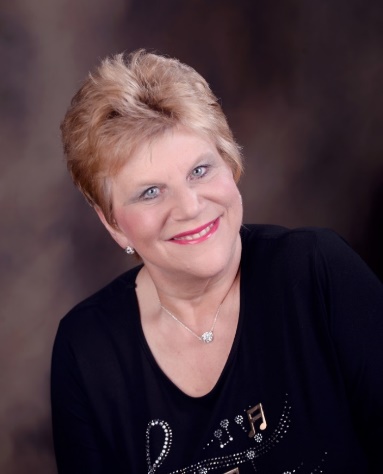 